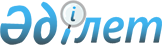 "Қызылорда облысының тірек ауылдық елді мекендерінің тізбесін анықтау туралы" Қызылорда облысы әкімдігінің 2014 жылғы 5 желтоқсандағы № 773 қаулысының күші жойылды деп тану туралыҚызылорда облысы әкімдігінің 2016 жылғы 13 шілдедегі № 529 қаулысы      Қазақстан Республикасының 2001 жылғы 23 қаңтардағы "Қазақстан Республикасындағы жергілікті мемлекеттік басқару және өзін-өзі басқару туралы" және 2016 жылғы 6 сәуірдегі "Құқықтық актілер туралы" Заңдарына сәйкес Қызылорда облысының әкімдігі ҚАУЛЫ ЕТЕДІ:

      1. "Қызылорда облысының тірек ауылдық елді мекендерінің тізбесін анықтау туралы" Қызылорда облысы әкімдігінің 2014 жылғы 5 желтоқсандағы № 773 қаулысының (нормативтік құқықтық актілерді мемлекеттік тіркеу Тізілімінде № 4844 болып тіркелген, 2015 жылғы 20 қаңтарда "Сыр бойы" және "Кызылординские вести" газеттерінде жарияланған) күші жойылды деп танылсын.

      2. Осы қаулының орындалуын бақылау Қызылорда облысы әкімінің орынбасары Қ.Д. Ысқақовқа жүктелсін.

      3. Осы қаулы қол қойылған күнінен бастап қолданысқа енгізіледі.


					© 2012. РГП на ПХВ «Институт законодательства и правовой информации Республики Казахстан» Министерства юстиции Республики Казахстан
				
      Қызылорда облысының әкімі

Қ. Көшербаев
